Atelier 2 – La déclaration de TVAEntrainement 3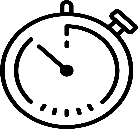 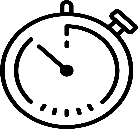 Préparer le plus rapidement possible l’état préparatoire à la déclaration de TVA ! En comptant l’état préparatoire à la déclaration de TVA (annexe 1) à partir de la balance partielle des comptes (document)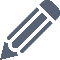 Pour aller plus loinPrésenter l’écriture comptable de liquidation de la TVA (annexe 2)Compléter l’imprimé en ligne CA3 de déclaration de TVA (annexe 3)  En renseignant la page web 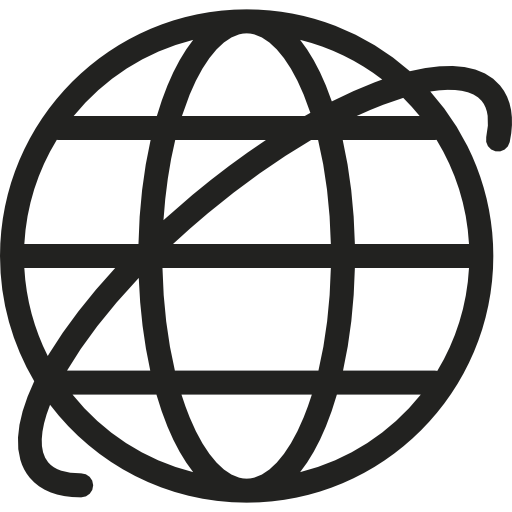 « Entrainement 3– La préparation de la déclaration de TVA »Document – Balance partielle des comptes 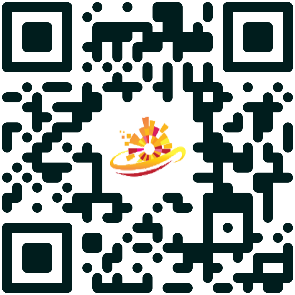 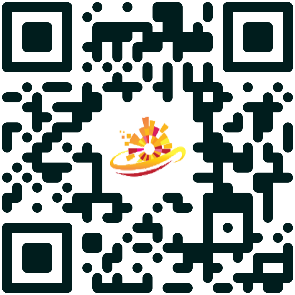 Annexe 1 – Tableau préparatoire à la déclaration de TVAPour aller plus loin….Annexe 2 - Journal des opérations diversesAnnexe 3 – Formulaire CA3 (brouillon télédéclaration)A – MONTANT DES OPÉRATIONS RÉALISÉESB – DÉCOMPTE DE LA TVA À PAYERMon atelier pour m’entrainer à…Identifier les valeurs comptables utiles à la déclaration de TVAArrondir les valeurs comptables de TVAPour aller plus loin….Présenter l’écriture comptable de liquidation de TVARéaliser la télédéclaration de TVAMON ENTREPRISEMON ENTREPRISEBALANCE DES COMPTESBALANCE DES COMPTESBALANCE DES COMPTESPériode duAuPériode duAuPériode duAuPériode duAu01/03/20N31/03/20NN° deCOMPTEINTITULÉ du COMPTEINTITULÉ du COMPTECUMULCUMULCUMULSOLDESSOLDESSOLDESSOLDESN° deCOMPTEINTITULÉ du COMPTEINTITULÉ du COMPTEDÉBITCRÉDITCRÉDITDÉBITDÉBITCRÉDITCRÉDIT445620TVA déductible / immo. 20,0 %TVA déductible / immo. 20,0 %3 450,183 450,18445661TVA déductible / ABS 05,5 %TVA déductible / ABS 05,5 %1 095,7590,1590,151 005,60445662TVA déductible / ABS 20,0 %TVA déductible / ABS 20,0 %5 541,29540,23540,235 001,06445670Crédit de TVA à reporterCrédit de TVA à reporter1 440,001 440,00445711TVA collectée 05,5 %TVA collectée 05,5 %242,693 829,143 829,143 586,453 586,453 586,45445712TVA collectée 20,0 %TVA collectée 20,0 %1 508,2217 708,7317 708,7316 200,5116 200,5116 200,51TOTAL CLASSE 4TOTAL CLASSE 413 278,1322 168,2522 168,2510 896,8419 786,9619 786,9619 786,96707100Ventes de marchandises 05,5 %Ventes de marchandises 05,5 %4 412,5069 620,7569 620,7565 208,2565 208,2565 208,25707200Ventes de marchandises 20,0 %Ventes de marchandises 20,0 %7 541,1188 543,6788 543,6781 002,5681 002,5681 002,56TOTAL CLASSE 7TOTAL CLASSE 711 953,61158 164,42158 164,420,00146 210,81146 210,81146 210,81ÉLÉMENTSMONTANTCOMPTABILITÉMONTANT àDÉCLARERTVA collectée 05,5 %TVA collectée 20,0 %TOTAL TVA COLLECTÉETVA déductible sur ABS 05,5 %TVA déductible sur ABS 20,0 %TVA déductible sur immobilisations 20 %TOTAL TVA DÉDUCTIBLECrédit de TVA à reporter du mois précédentCrédit de TVA à reporter du mois précédentTVA à PAYER ou CRÉDIT de TVATVA à PAYER ou CRÉDIT de TVABORDEREAU de SAISIE (Laisser une ligne entre chaque opération)BORDEREAU de SAISIE (Laisser une ligne entre chaque opération)BORDEREAU de SAISIE (Laisser une ligne entre chaque opération)BORDEREAU de SAISIE (Laisser une ligne entre chaque opération)Mois de : JourJLN° de compteLibellé écritureDébitCréditTOTAUXTOTAUXTOTAUXTOTAUX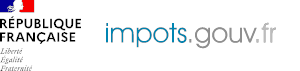 TAXE SUR LA VALEUR AJOUTÉE ET TAXES ASSIMILÉESOPÉRATIONS TAXÉES (HT)OPÉRATIONS TAXÉES (HT)OPÉRATIONS TAXÉES (HT)0103Ventes, prestations de servicesAcquisitions intracommunautairesOPÉRATIONS NON TAXÉESOPÉRATIONS NON TAXÉESOPÉRATIONS NON TAXÉES0406Exportations Hors UELivraisons intracommunautairesTVA BRUTETVA BRUTEBase hors taxeTaxe due08099BTaux normal 20 %Taux réduit 5,5 %Taux réduit 10 %16Total de la TVA brute dueTotal de la TVA brute due17Dont TVA sur acquisitions intracommunautairesDont TVA sur acquisitions intracommunautairesTVA DÉDUCTIBLETVA DÉDUCTIBLETVA DÉDUCTIBLE192022Biens constituant des immobilisationsAutres biens et servicesReport du crédit apparaissant ligne 27 de la précédente déclaration23Total TVA déductibleCRÉDITCRÉDITCRÉDIT2527Crédit de TVA (ligne 23 – ligne 16)Crédit à reporterTAXE À PAYERTAXE À PAYERTAXE À PAYER2832TVA nette due (ligne 16 – ligne 23)Total à payer